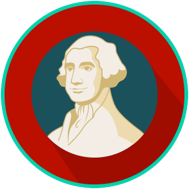 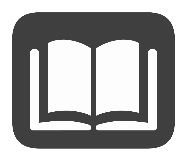 Такие цивилизации, как Древняя Греция и Древний Рим, на протяжении своего существования имели различные правительства. Были короли, правившие как тираны, аристократии и олигархии, которые позиционировали себя как демократии, и, в конце концов, создание прямой демократии и представительной демократии, известной также как республика. Древняя Греция была родиной демократии, которая возникла в результате образования городов-государств, таких как Афины. Афины первыми создали новую форму правления — прямую демократию, позволявшую гражданам непосредственно голосовать по законопроектам и законам, принимаемым собранием, и помогать принимать судебные решения. Кроме того, в Афинах была создана конституция или свод законов, в которых излагалась новая структура государственного устройства.После правления тиранического царя Древний Рим был преобразован сенатом в Римскую республику, в которой поддерживалась концепция республиканизма. Будучи республикой, Рим заложил в свою государственную структуру систему сдержек и противовесов и разделение властей, создав три отдельные ветви власти — сенат, законодательные собрания и исполнительные магистраты. Римская республика, как и Афины, создала конституцию, которая определяла новую структуру власти и служила письменным сводом законов, обеспечивающим верховенство закона. Эти демократические идеи Древней Греции и Древнего Рима Соединенные Штаты воплотили во многих своих основополагающих принципах и документах. В США, как и в Риме, существует республиканская форма правления с элементами прямой демократии, которая практиковалась в Афинах. Конституция США определяет структуру правительства, используя разделение властей и создавая три ветви власти: законодательную — для создания законов, исполнительную — для исполнения законов и судебную — для толкования законов. Внутри каждой ветви власти существует система сдержек и противовесов, ограничивающая их власть и не позволяющая им стать слишком могущественными. Законодательная власть напоминает собрания, существовавшие в Афинах, Спарте и Риме, и может создавать законопроекты, которые могут стать законами. Исполнительная и судебная ветви власти также напоминают некоторые виды власти, существовавшие в Древней Греции и Древнем Риме, включая власть назначать военных генералов и верховный суд для принятия судебных решений. Наконец, гражданское участие проявлялось и в Древней Греции, и в Древнем Риме. В Афинах граждане могли быть присяжными заседателями, в Спарте все мужчины должны были служить в спартанской армии, а в Риме граждане были обязаны выступать в качестве судей по судебным делам. Соединенные Штаты привнесли аспекты гражданского участия в свое правительство. У граждан есть гражданские обязанности, которые они обязаны выполнять, например, быть присяжными заседателями, и добровольные гражданские обязанности, которые способствуют общему благу, например, регистрация для участия в голосовании. 